Year 6 – Home Learning Challenge 16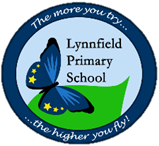 Year 6, this will be your final home learning challenge. Thank you to parents/carers, family and friends who have supported the children within their challenges, it is much appreciated. Over the next six weeks, as you prepare for secondary school, we would ask that you create a diary of your thoughts. It is a big, but very exciting step. It is important to realise that lots of us will feel different emotions, and it is okay to experience happiness, nervousness, sadness… 
Remember to look after yourself – physically and mentally over the next six weeks.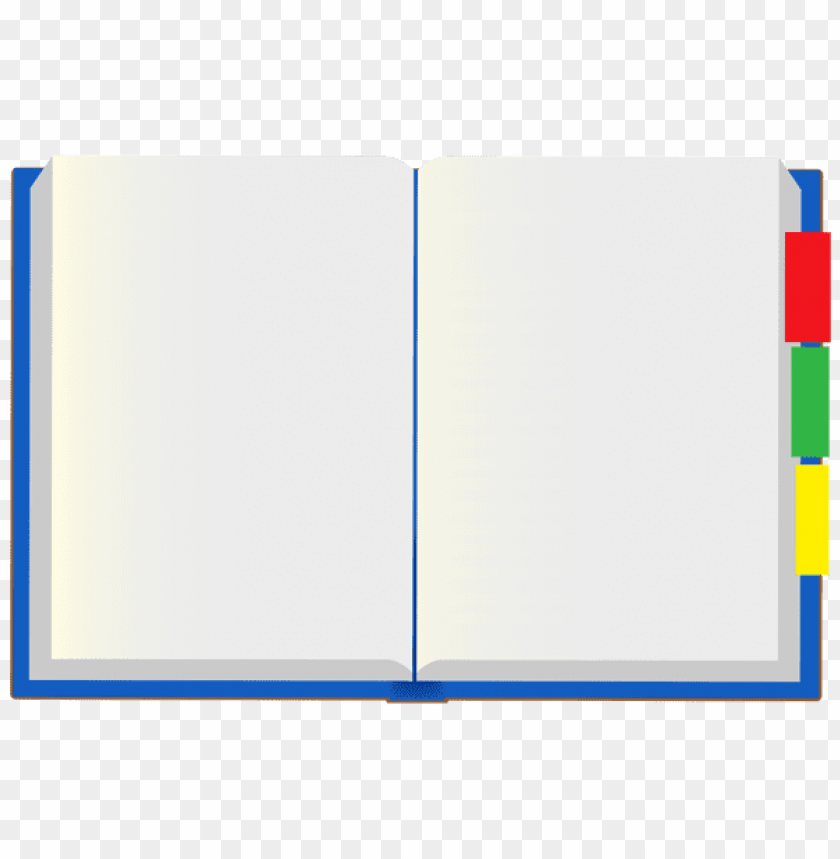 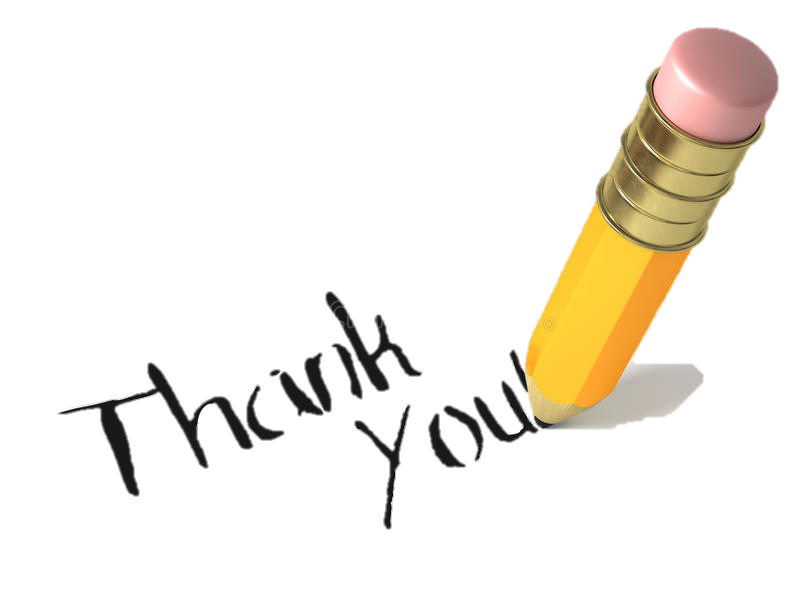 